Roger Musa, M.D.APP NAME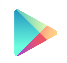 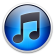 PRICEALL-IN-ONE	ALL-IN-ONE	ALL-IN-ONE	ALL-IN-ONE	ALL-IN-ONE	Epocrates +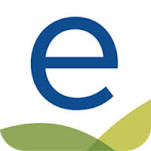 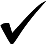 $174.99PHARMACEUTICAL GUIDEPHARMACEUTICAL GUIDEPHARMACEUTICAL GUIDEPHARMACEUTICAL GUIDEPHARMACEUTICAL GUIDEMonthly Prescribing Reference (MPR)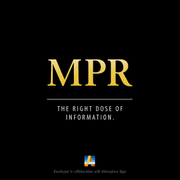 FREEMicromedex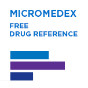 FREEGoodRx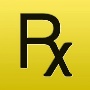 FREEPillTalk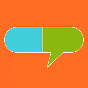 FREEANTIBIOTICS GUIDEANTIBIOTICS GUIDEANTIBIOTICS GUIDEANTIBIOTICS GUIDEANTIBIOTICS GUIDECDC Antibiotic Guidelines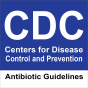 FREEThe Sanford Guide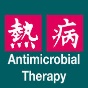 $29.99Johns Hopkins ABX Guide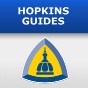 $29.99PREVENTION/SCREENINGPREVENTION/SCREENINGPREVENTION/SCREENINGPREVENTION/SCREENINGPREVENTION/SCREENINGePSS AHRQ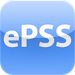 FREEDIFFERENTIAL DIAGNOSISDIFFERENTIAL DIAGNOSISDIFFERENTIAL DIAGNOSISDIFFERENTIAL DIAGNOSISDIFFERENTIAL DIAGNOSISDiagnosaurus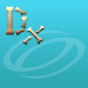 $1.99DDx Pocket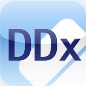 $9.99IMMUNIZATIONSIMMUNIZATIONSIMMUNIZATIONSIMMUNIZATIONSIMMUNIZATIONSCDC Vaccine Schedule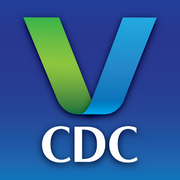 FREEShots Immunization 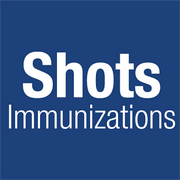 $3.99LAB VALUESLAB VALUESLAB VALUESLAB VALUESLAB VALUESSmart Medical Lab Values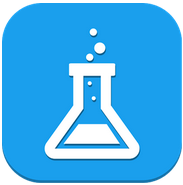 FREE3-in-1 Lab Values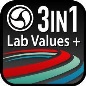 $2.99Pocket Lab Values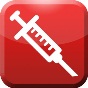 $2.99CALCULATORSCALCULATORSCALCULATORSCALCULATORSCALCULATORSMedCalc (Pro)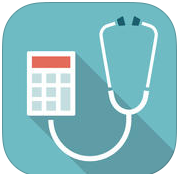 FREE($4.99)Calculate by QxMD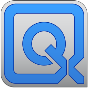 FREEMediquations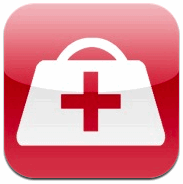 $4.99MediMath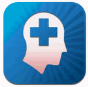 $4.99APP NAMEPRICESHELF/USMLE REVIEW QUESTIONSSHELF/USMLE REVIEW QUESTIONSSHELF/USMLE REVIEW QUESTIONSSHELF/USMLE REVIEW QUESTIONSSHELF/USMLE REVIEW QUESTIONSAFP By Topic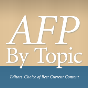 FREEABFM Exam Prep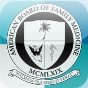 FREECase Files by McGraw-Hill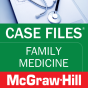 FREE($29.99)USMLE 2 Stanford Review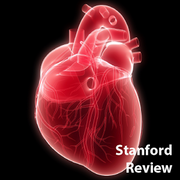 $4.99PHYSICAL EXAMPHYSICAL EXAMPHYSICAL EXAMPHYSICAL EXAMPHYSICAL EXAMPocket PEx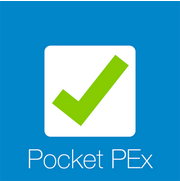 FREEPhysical Exam Essentials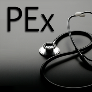 $2.99iOrtho+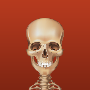 FREEEyeMD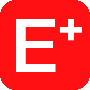 FREEMEDICAL NEWSMEDICAL NEWSMEDICAL NEWSMEDICAL NEWSMEDICAL NEWSMedScape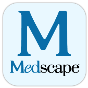 FREENEJM This Week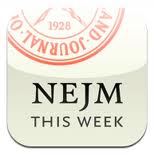 FREEMedPage Today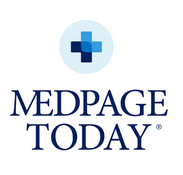 FREERead by QxMD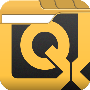 FREEClinical Advisor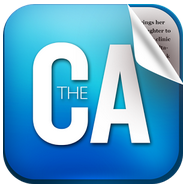 FREEPSYCHIATRYPSYCHIATRYPSYCHIATRYPSYCHIATRYPSYCHIATRYMental Illness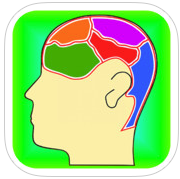 $2.99Psychiatry Guidelines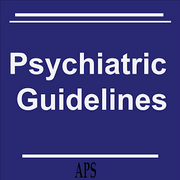 $2.99Psych Drugs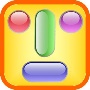 FREEOB/GYNOB/GYNOB/GYNOB/GYNOB/GYNPerfect OB Wheel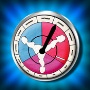 $1.99OB Wheel Pro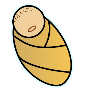 $2.85ACOG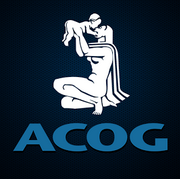 FREEASCCP Mobile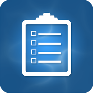 $9.99APP NAMEPRICELANGUAGE TRANSLATIONLANGUAGE TRANSLATIONLANGUAGE TRANSLATIONLANGUAGE TRANSLATIONLANGUAGE TRANSLATIONMedical Spanish by Mavro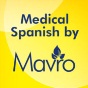 FREEMediBabble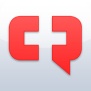 FREEABBREVIATIONS/EPONYMSABBREVIATIONS/EPONYMSABBREVIATIONS/EPONYMSABBREVIATIONS/EPONYMSABBREVIATIONS/EPONYMSABB Store (Lite)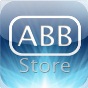 $1.99(FREE)Eponyms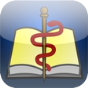 FREEMEDICAL DICTIONARIESMEDICAL DICTIONARIESMEDICAL DICTIONARIESMEDICAL DICTIONARIESMEDICAL DICTIONARIESMedictionary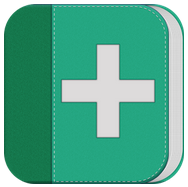 FREEOxford Medical Dictionary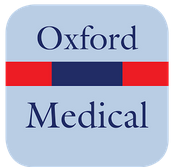 $9.99Dorland’s Medical Dictionary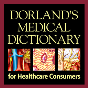 $19.99Stedman’s Medical Dictionary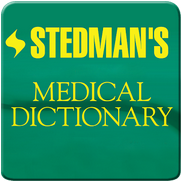 $54.99POINT-OF-CARE REFERENCEPOINT-OF-CARE REFERENCEPOINT-OF-CARE REFERENCEPOINT-OF-CARE REFERENCEPOINT-OF-CARE REFERENCEUp To Date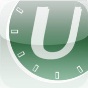 SUBSCRIPTIONEssential Evidence Plus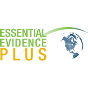 FREE THROUGH NEOMEDVisualDx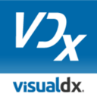 $7.99/monthCancer.net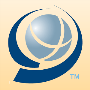 FREEQUICK AT-A-GLANCE APPSQUICK AT-A-GLANCE APPSQUICK AT-A-GLANCE APPSQUICK AT-A-GLANCE APPSQUICK AT-A-GLANCE APPSFig. 1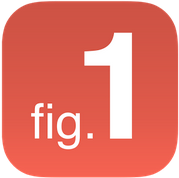 FREE